U skladu sa odredbama člana 22. stav (3) i (5) Poslovnika Općinskog vijeća (“Službene novine Kantona Sarajevo”, broj 24/19 - Novi prečišćeni tekst i 20/20 ), p o d n o s i m: VIJEĆNIČKO PITANJE/INICIJATIVU TEKST PITANJA: Savjet MZ Kovačići je dostavio inicijativu za produženje mandata članova Savjeta MZ za dodatna 3 mjeseca.OBRAZLOŽENJE PITANJA/INICIJATIVE: Obrazloženje dostavljam u originalnoj formi koja je dostavljena iz MZ Kovačići: „Savjet MZ Kovačići predlaže OV ONS da donese odluku o produženju mandata članovima savjeta za još tri mjeseca zbog nemogućnosti adekvatnih i dostatnih eventualnih izbornih priprema (za savjete MZ) u ovom veoma kratkom ljetnom roku, kao i nemogućnosti održavanja samih izbora u veoma kratkom roku sa novim izmjenjenim i dopunjenim pravilima izbornog procesa. Osim toga u augustu mjesecu je kolektivni godišnji odmor OV ONS. A i sami  predloženi kandidati za savjete MZ bili bi dovedeni u diskriminatorni položaj ukoliko bi se izbori za savjete održali u ljetnom periodu (glasači koriste godišnje odmore, glasači su zasićeni predizbornim aktivnostima za oktobarske izbore, neuobičajeno bi bilo ljetno vrijeme održavanja izbora za savjete MZ, itd. I najvažnija napomena: Prema zakonskim pravilima i odredbama CIK-a: Najmanje mjesec dana prije odvijanja zvanično objavljenih izbora (02. 10.) na biračkim mjestima i drugim prostorima vezanim za to (prostorije MZ i Opština) - zabranjene su sve druge vrste izbornih aktivnosti (pa tako i i za savjete MZ) Na osnovu svega navedenog ova inicijativa ima čvrsto pravno utemeljenje za provedbu.“Sarajevo, 28.07.2022.godine 	 	 	 	 	               Vijećnik/vijećnica  	 	 	 	 	 	 	 	          ELVEDINA VUGIĆ*U slučaju dužeg teksta pitanja/inicijative ili obrazloženja molimo da koristite drugu stranu papira. 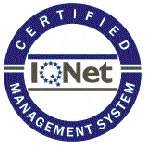 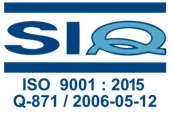 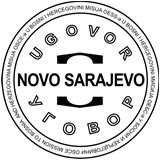 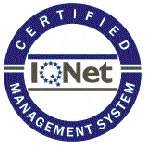 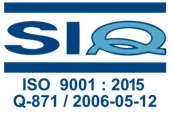 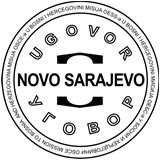 Općina Novo Sarajevo, ulica Zmaja od Bosne br. 55, centrala telefon (387 33) 492 100 Općinsko vijeće Novo Sarajevo tel: (387 33) 492 268, fax: (387 33) 650 397, email: vijece@novosarajevo.ba  	Identifikacioni broj: 4200558710008  PDV broj: 200558710008  Porezni broj: 0170333000 Depozitni račun (račun za prikupljanje javnih prihoda): 1411965320011288 Bosna Bank International d.d.; Transakcijski računi (za isplatu svih obaveza): 1610000019280022 Raiffeisen bank d.d. Sarajevo; 1411965320011191 Bosna Bank International d.d.; 1020500000098065 Union Banka d.d. Sarajevo; 1413065320060897 Bosna Bank International d.d. U skladu sa odredbama člana 22. stav (3) i (5) Poslovnika Općinskog vijeća (“Službene novine Kantona Sarajevo”, broj 24/19 - Novi prečišćeni tekst i 20/20 ), p o d n o s i m: VIJEĆNIČKO PITANJE/INICIJATIVU TEKST INICIJATIVE: Savjet MZ Kovačići je dostavio prijedlog da se na formularu za prikupljanje potpisa doda kolona sa informacijom da li potpisnik na biračkom spisku predmetne MZ.OBRAZLOŽENJE PITANJA/INICIJATIVE: Obrazloženje dostavljam u originalnoj formi koja je dostavljena iz MZ Kovačići: „Savjet MZ Kovačići predlaže da se da se na jednoobraznom formularu-obrascu za prikupljanje potpisa građana koji predlažu kandidate za savjete MZ, obavezno uvede rubrika u koju se unosi status potpisanog građanina:  da li je građanin na biračkom spisku te Mjesne zajednice? U formi : DA - odnosno - NE.  Savjet MZ Kovačići ima konkretan prijedlog prosesa provjere vjerodostojnosti unesenih podataka u ovu rubriku. Implementacijom ove inicijative stavlja se brana eventualnim nezakonitim radnjama kojih je ranije bilo tokom izbora za savjete MZ.“Sarajevo, 28.07.2022.godine 	 	 	 	 	               Vijećnik/vijećnica  	 	 	 	 	 	 	 	          ELVEDINA VUGIĆ*U slučaju dužeg teksta pitanja/inicijative ili obrazloženja molimo da koristite drugu stranu papira. Općina Novo Sarajevo, ulica Zmaja od Bosne br. 55, centrala telefon (387 33) 492 100 Općinsko vijeće Novo Sarajevo tel: (387 33) 492 268, fax: (387 33) 650 397, email: vijece@novosarajevo.ba  	Identifikacioni broj: 4200558710008  PDV broj: 200558710008  Porezni broj: 0170333000 Depozitni račun (račun za prikupljanje javnih prihoda): 1411965320011288 Bosna Bank International d.d.; Transakcijski računi (za isplatu svih obaveza): 1610000019280022 Raiffeisen bank d.d. Sarajevo; 1411965320011191 Bosna Bank International d.d.; 1020500000098065 Union Banka d.d. Sarajevo; 1413065320060897 Bosna Bank International d.d. U skladu sa odredbama člana 22. stav (3) i (5) Poslovnika Općinskog vijeća (“Službene novine Kantona Sarajevo”, broj 24/19 - Novi prečišćeni tekst i 20/20 ), p o d n o s i m: VIJEĆNIČKO PITANJE/INICIJATIVU TEKST PITANJA: Savjet MZ Kovačići je dostavio prijedlog za mjesec održavanja izbora za savjete MZ: decembar 2022.OBRAZLOŽENJE PITANJA/INICIJATIVE: Obrazloženje dostavljam u originalnoj formi koja je dostavljena iz MZ Kovačići: „Savjet MZ Kovačići predlaže da se izbori za savjete mjesnih zajednica OVNS održe početkom decembra 2022. Time bi se ostavilo dovoljno vremena za kvalitetne i uspješne pripreme ovih izbora.“Sarajevo, 28.07.2022.godine 	 	 	 	 	               Vijećnik/vijećnica  	 	 	 	 	 	 	 	          ELVEDINA VUGIĆ*U slučaju dužeg teksta pitanja/inicijative ili obrazloženja molimo da koristite drugu stranu papira. Općina Novo Sarajevo, ulica Zmaja od Bosne br. 55, centrala telefon (387 33) 492 100 Općinsko vijeće Novo Sarajevo tel: (387 33) 492 268, fax: (387 33) 650 397, email: vijece@novosarajevo.ba  	Identifikacioni broj: 4200558710008  PDV broj: 200558710008  Porezni broj: 0170333000 Depozitni račun (račun za prikupljanje javnih prihoda): 1411965320011288 Bosna Bank International d.d.; Transakcijski računi (za isplatu svih obaveza): 1610000019280022 Raiffeisen bank d.d. Sarajevo; 1411965320011191 Bosna Bank International d.d.; 1020500000098065 Union Banka d.d. Sarajevo; 1413065320060897 Bosna Bank International d.d. Ime i prezime VIJEĆNIKA/VIJEĆNICE  ELVEDINA VUGIĆPolitička partija/ samostalni vijećnik/vijećnica NAROD I PRAVDA Sjednica/datum održavanja  28.07.2022.Pitanje za: (navesti službu, odsjek, organ, nivo vlast, na koje je upućeno pitanje/inicijativa)  Nadležna službaIme i prezime VIJEĆNIKA/VIJEĆNICE  ELVEDINA VUGIĆPolitička partija/ samostalni vijećnik/vijećnica NAROD I PRAVDA Sjednica/datum održavanja  28.07.2022.Pitanje za: (navesti službu, odsjek, organ, nivo vlast, na koje je upućeno pitanje/inicijativa)  Nadležna službaIme i prezime VIJEĆNIKA/VIJEĆNICE  ELVEDINA VUGIĆPolitička partija/ samostalni vijećnik/vijećnica NAROD I PRAVDA Sjednica/datum održavanja  28.07.2022.Pitanje za: (navesti službu, odsjek, organ, nivo vlast, na koje je upućeno pitanje/inicijativa)  Nadležna služba